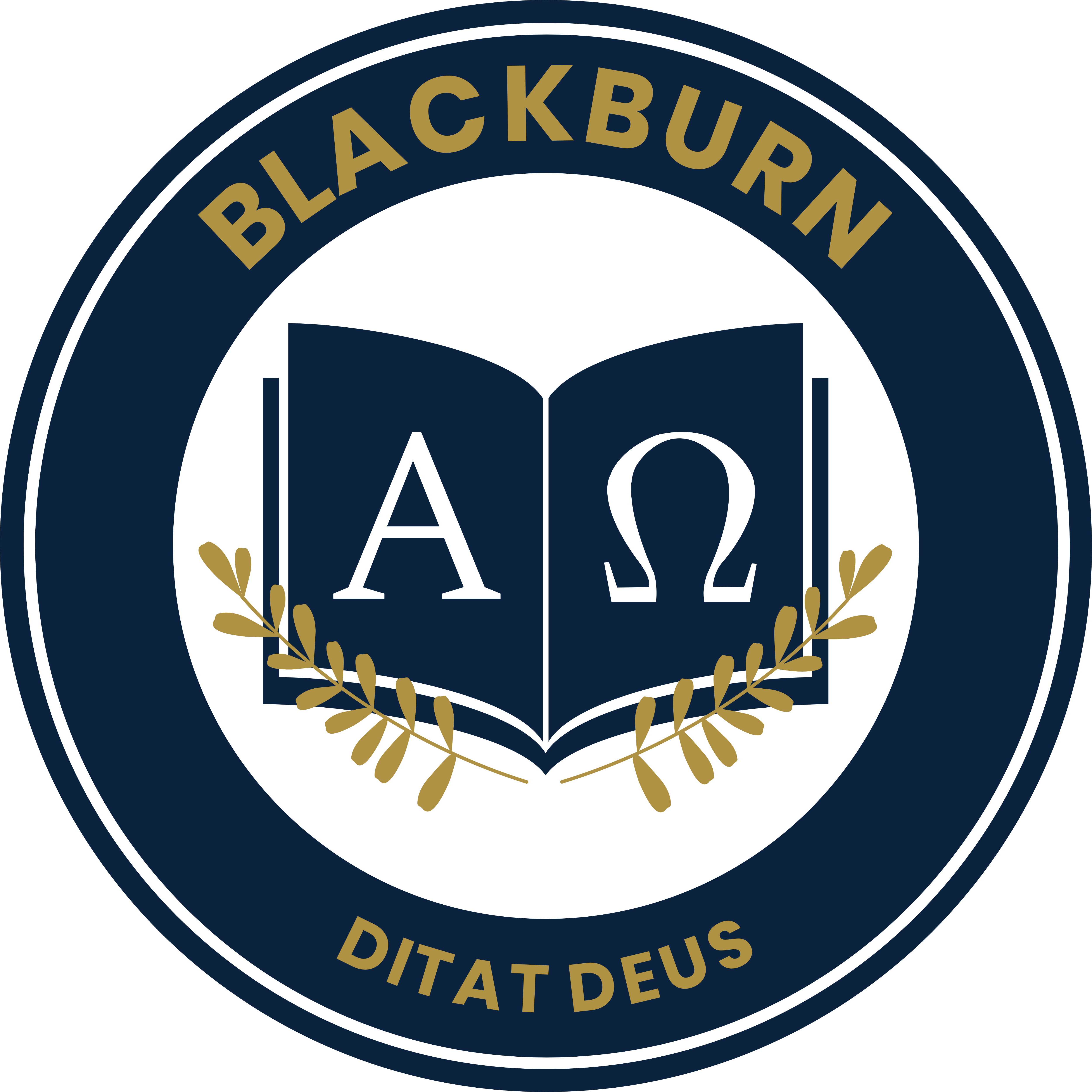 2024-2025 Proposed Class Offerings by GradeDays on which certain classes are offered may change before September based on tutor availabilityGrade 3 proposed class offerings by dayGrade 4/5 proposed class offerings by dayGrade 6/7 proposed class offerings by dayGrade 8/9 proposed class offerings by dayGrade 10/11 and 12 proposed class offerings by day*Indicates an after-hours class which carries an additional feeMondayWednesdayHistoryHistoryLiteratureLiteratureWritingWritingArt or MusicScienceLatinLatin*Shurley Grammar 4 *Shurley Grammar 4 MondayWednesdayHistoryHistoryLiteratureLiteratureWritingWritingArt or MusicScienceLatinLatin*Shurley Grammar 4 or 6*Shurley Grammar 4 or 6MondayWednesdayHistoryHistoryLiteratureLiteratureGeneral Science/ArtGeneral ScienceWritingWritingLatin AliveLatin Alive*Saxon 76, Pre-Algebra, Algebra*Saxon 76, Pre-Algebra, AlgebraMondayWednesdayHistoryHistoryWritingLiteratureBiology or AstronomyBiology or AstronomyIntermediate LogicIntermediate LogicSpanish 1Spanish 1*Algebra 1, Geometry, Algebra 2*Algebra 1,  Geometry, Algebra 2MondayWednesdayHistoryHistoryLiteratureEconomics (10-11)Physics or AstronomyPhysics or AstronomyTheology (10-11)/ Rhetoric (10-11)Physics LabSpanish 3 (10-11)Spanish 3 (10-11)*Geometry, Algebra 2, Pre-Calculus, Calculus, Statistics*Geometry, Algebra 2, Pre-Calculus, Calculus, Statistics